Załącznik nr 12  WNIOSEK O WYPŁATĘ STYPENDIUM SZKOLENIOWEGOZwracam się z prośbą o przyznanie stypendium szkoleniowego: Tytuł szkolenia: Kurs komputerowy z obsługą kas fiskalnych, Kurs Programy biurowe w administracji.Termin realizacji szkolenia: …………………………………………………………………………………Wymiar godzinowy szkolenia: 130 hŁączna liczba godzin obecności Uczestnika Projektu na szkoleniu: …………………………………………….Imię i nazwisko właściciela rachunku: ………………………………………………………………………. nr: 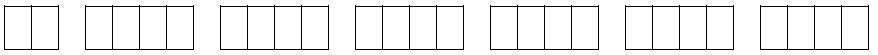 Prowadzony w banku: …………………………………………………………………………………………. Oświadczam, że zostałem/am poinformowany/a, iż wypłata stypendium szkoleniowego nastąpi na zasadach określonych w Regulaminie. Świadomy/a odpowiedzialności karnej z art. 286 § 1 Kodeksu Karnego oświadczam, że dane zawarte w niniejszym wniosku są zgodne z prawdą. ………………….…………………………. podpis Uczestnika/Uczestniczki Projektu ………………………………………………. data wpływu i podpis osoby przyjmującej wniosekNUMER PROJEKTURPPK.07.01.00-18-0055/18PROJEKTINKUBATOR AKTYWNOŚCI ZAWODOWEJ jest realizowany przez firmę ZRYW II Ośrodek Szkolenia Kierowców Marta Skowron z siedzibą w Rzeszowie przy Placu Wolności 2/209, NIP 8131565126, REGON 691783716, reprezentowaną przez Martę Skowron – właściciela firmy, zwaną Beneficjentem, działającym również w imieniu i na rzecz Partnera CDG PRO Sp. z o.o. na podstawie umowy nr RPPK.07.01.00-18-0055/18-00 z dnia 15 listopada 2018 r. podpisanej z Województwem Podkarpackim - Wojewódzkim Urzędem Pracy w Rzeszowie.DANE UCZESTNIKA PROJEKTUDANE UCZESTNIKA PROJEKTUDANE UCZESTNIKA PROJEKTUIMIĘ I NAZWISKOADRES ZAMIESZKANIAPESEL